Service of the WordwithEucharistic Devotions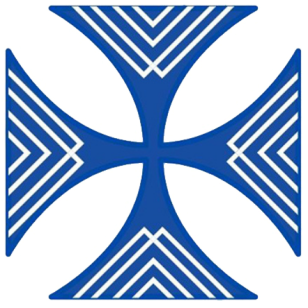 All Saints Anglican ChurchLent 2021The OpeningOff.:	Jesus said,” If anyone would come after me, let him deny himself and take up his cross and follow me.”Off.:		Lord, open our lips.People:	And our mouth shall proclaim your praise.Off.:		O God, make speed to save us.People:	O Lord, make haste to help us.All:	Glory to the Father, and to the Son, and to the Holy Spirit: as it was in the beginning, is now, and will be forever. Amen.The InvitatoryOff.:	The Lord is full of compassion and mercy:All:	O Come, let us worship.O god, you are my God; eagerly I seek you; *	My soul thirsts for you, my flesh faints for you	As in a barren and dry land where there is no water.Therefore have I gazed upon you in your holy place, *	That I might behold your power and your glory.For your loving-kindness is better than life itself; *	My lips shall give you praise.So will I bless you as long as I live; *	And lift up my hands in your name.All:		The Lord is full of compassion and mercy: O Come, let us worship.The ReadingsThe LessonThe Responsorial PsalmThe EpistleThe Second Song of Isaiah	said by allSeek the Lord while he wills to be found; call upon him when he draws near.Let the wicked forsake their ways and the evil ones their thoughts;And let them turn to the Lord, and he will have compassion, and to our God, for he will richly pardon.For my thoughts are not your thoughts, nor your ways my ways, says the Lord.For as the heavens are higher than the earth, so are my ways higher than your ways, and my thoughts than your thoughts.For as rain and snow fall from the heavens and return not again, but water the earth,Bringing forth life and giving growth, seed for sowing and bread for eating,So is my word that goes forth from my mouth; it will not return to me empty;But it will accomplish that which I have purposed, and prosper in that for which I sent it.Glory to the Father, and to the Son, and to the Holy Spirit:as it was in the beginning, is now, and will be for ever. Amen.The GospelOff.:	The Holy Gospel of our Lord Jesus Christ according to …People:	Glory to you, Lord Jesus Christ.Off.:	The Gospel of Christ.People:	Praise to you, Lord Jesus Christ.SermonThe CreedOff.:	I believe in God,All:	the Father Almighty, Creator of heaven and earth. I believe in Jesus Christ, His only Son, our Lord.  He was conceived by the power of the Holy Spirit and born of the Virgin Mary. He suffered under Pontius Pilate, was crucified, died and was buried. He descended to the dead.  On the third day He rose again.  He ascended into heaven and is seated at the right hand of the Father.  He will come again to judge the living and the dead. I believe in the Holy Spirit, the holy catholic church, the communion of saints, the forgiveness of sins, the resurrection of the body, and the life everlasting.  AmenThe PrayersLeader:	Let us ask the Lord for a day of fulfilment and peace.People:	Lord, have mercy.Leader:	Let us ask the Lord to teach us to love others as he has loved us.People:	Lord, have mercy.Leader:	Let us ask the Lord for peace and justice in the world.People:	Lord, have mercy.Leader:	Let us ask the Lord to strengthen and relieve those who are in need.People:	Lord, have mercy.Leader:	Let us ask the Lord to renew the Church through the power of his life-giving Spirit.People:	Lord, have mercy.Almighty God, Father of all mercies, we your unworthy servants give you humble thanks for all your goodness and loving-kindness to us and to all whom you have made. We bless you for our creation, preservation, and all the blessings of this life; but above all for your immeasurable love in the redemption of the  world by our Lord Jesus Christ; for the means of grace, and for the hope of glory. And, we pray, give us such an awareness of your mercies, that with truly thankful hearts we may show forth your praise, not only with our lips, but in our lives, by giving up our selves to your service, and by walking before you in holiness and righteousness all our days; through Jesus Christ our Lord, to whom, with you and the Holy Spirit, be honour and glory throughout all ages. Amen.Collect of the DayThe Officiant prays the Collect of the Day to which the People respond,People:	Amen.Lord’s PrayerOff.:	And now, as our Saviour Christ has taught us, we are bold to say,All:	Our Father, who art in heaven, hallowed be thy name, thy kingdom come, thy will be done, on earth as it is in heaven. Give us this day our daily bread. And forgive us our trespasses, as we forgive those who trespass against us. And lead us not into temptation, but deliver us from evil. For thine is the kingdom, the power, and the glory, for ever and ever. Amen.DevotionsThe Sacrament is retrieved from the Tabernacle and placed on the altar and a time of silent prayer is held. After a time of devotion, the Officiant will continue.DismissalOff.:	Let us bless the Lord.People:	Thanks be to God.Off.:	The grace of our Lord Jesus Christ, and the love of God, and the fellowship of the Holy Spirit, be with us all evermore.All:	Amen.